ВНИМАНИЕ - СХОД С КРЫШ СНЕГА И ЛЬДА!После обильных снегопадов и морозов на Средний Урал пришло резкое потепление. Это может стать причиной схода с крыш снега и льда. Будьте внимательны! Соблюдайте правила безопасного поведения!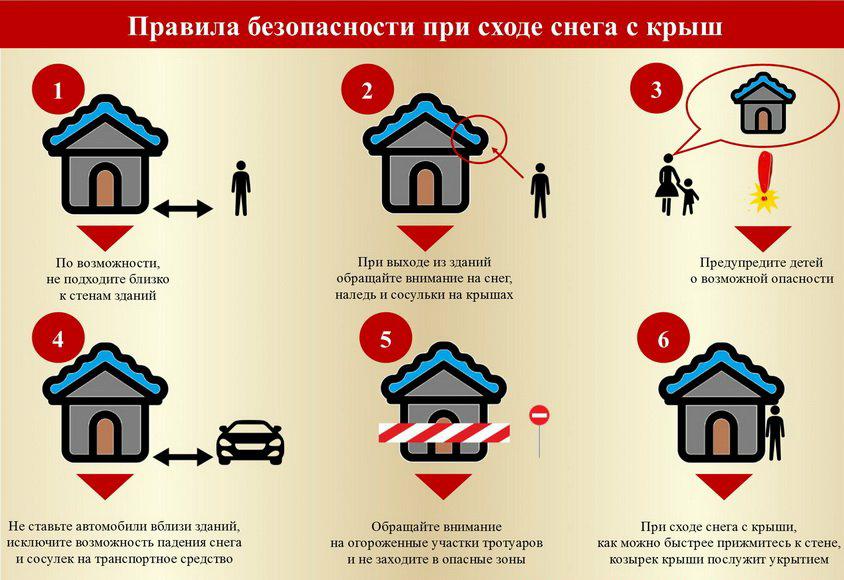 